ПАСПОРТмуниципальной программы «Формирование комфортной городской среды Кардымовского городского поселения Кардымовского района Смоленской области» на 2017-2022 годыРаздел 1. Общая характеристика сферы реализации программы, обоснова-
ния необходимости ее разработки, цели и задачи, срок реализации программыОбщая характеристика сферы реализации программыВажнейшее место в обеспечении условий комфортного проживания граждан занимает формирование современной городской среды. В пос. Кардымово насчитывается 43 многоквартирных жилых домов. Все они построены от 20 до 50 лет назад.Текущее состояние большинства дворовых территорий пос. Кардымово не соответствует современным требованиям, предъявляемым к местам проживания граждан, установленным нормами Градостроительного и Жилищного кодексов Российской Федерации. Значительная часть асфальтобетонного покрытия дворовых территорий многоквартирных домов имеет высокую степень износа (более 70 %), так как срок службы дорожных покрытий у многоквартирных домов истек.В ряде дворов отсутствует освещение придомовых территорий, необходимый набор малых форм и обустроенных площадок.Высокое качество жизни и здоровья населения могут быть обеспечены только при условии комплексного решения проблем благоустройства территорий пос. Кардымово. В настоящее время места отдыха населения, объекты внешнего благоустройства не в полной мере обеспечивают комфортные условия для жизни и деятельности населения.Для создания благоприятных, здоровых и культурных условий для жизни горожан, досуга населения, повышения комфортности проживания в пос. Кардымово необходимо благоустройство территорий общего пользования.Основным методом решения проблемы должно стать благоустройство дворовых территорий многоквартирных домов и территорий общего пользования, которое представляет из себя совокупность мероприятий, направленных на создание и поддержание функционально, экологически и эстетически организованной городской среды, улучшение содержания и безопасности дворовых территорий, территорий кварталов, территорий общего пользования.Благоустройство дворовых территорий многоквартирных домов должно включать в себя:благоустройство дворовых территорий многоквартирных домов, включая минимальный перечень работ по благоустройству дворовых территорий многоквартирных домов, а именно: ремонт дворовых проездов, установка скамеек, урн для мусора, обеспечение освещения дворовых территорий многоквартирных домов;благоустройство дворовых территорий многоквартирных домов, включая дополнительный перечень работ по благоустройству дворовых территорий, а именно: оборудование детских и (или) спортивных площадок, автомобильных парковок, озеленение территорий, устройство пандусов, иные виды работ;благоустройство территорий общего пользования должно включать в себя: ремонт дорог общего пользования, установка скамеек, урн для мусора, обеспечение освещения территорий общего пользования, оборудование автомобильных парковок, озеленение территорий общего пользования, иные виды работ.Оценка сферы благоустройства территорий в пос. Кардымово за 2016 год характеризуется следующими показателями:количество и площадь благоустроенных дворовых территорий многоквартирных домов (полностью освещенных, оборудованных местами для проведения досуга и отдыха разными группами населения (спортивные площадки, детские площадки и т.д.), малыми архитектурными формами) - 0 ед./га;доля благоустроенных дворовых территорий многоквартирных домов пос. Кардымово от общего количества дворовых территорий многоквартирных домов - 0 %;доля населения, проживающего в муниципальном жилом фонде с благоустроенными дворовыми территориями, от общей численности населения пос. Кардымово - 0 %;количество и площадь территорий общего пользования - 34/4,2892 ед./га;доля и площадь благоустроенных территорий общего пользования от общего количества таких территорий 0/0 %/га;доля и площадь территорий общего пользования (парки, скверы, набережные и т.д.) от общего количества таких территорий, нуждающихся в благоустройстве, - 100/3 % /га.. Обоснование необходимости разработкиВ рамках ежегодного послания Федеральному Собранию Российской Федерации Президентом Российской Федерации было объявлено о совершенствовании городской среды как одного из приоритетных направлений национального развития. Перед органами местного самоуправления была поставлена задача кардинально улучшить условия жизни в городах России: повысить качество общественных пространств, социальной и транспортной инфраструктуры, рядовой и знаковой застройки.Приведение в надлежащее состояние благоустроенных дворовых территорий многоквартирных домов пос. Кардымово, территорий общего пользования является важным фактором при формировании благоприятной экологической и эстетической городской среды.Принимаемые в последнее время меры по частичному благоустройству дворовых территорий, территорий общего пользования не приводили к должному результату, поскольку не были основаны на последовательном подходе к решению проблемы и не позволяли консолидировать денежные средства для достижения поставленной цели.Реализация муниципальной программы позволит создать благоприятные условия среды обитания, повысить комфортность проживания населения пос. Кардымово, увеличить площадь озеленения территорий, обеспечить более эффективную эксплуатацию жилых домов, улучшить условия для отдыха и занятий спортом жителей пос. Кардымово.Цель программы соответствует вопросам местного значения в сфере благоустройства, определенным в Федеральном законе от 06.10.2003 № 131-ФЗ «Об общих принципах организации местного самоуправления в Российской Федерации», стратегическим целям региональной государственной политики и стратегическим документам пос. Кардымово в сфере благоустройства.Цели и задачиОсновные цели и задачи изложены в приложении № 1 к программе.Срок реализации программыСрок реализации программы - 2017 - 2022 годы.Раздел 2. План мероприятий программыПлан мероприятий программы изложен в приложении № 2 к программе.Раздел 3. Обоснование объема бюджетных ассигнований на реализациюпрограммыРеализация задач программы осуществляется за счет средств федерального, областного бюджетов, бюджета Кардымовского городского поселения и внебюджетных источников. Внебюджетные источники определены средствами физических и юридических лиц, принимающих участие в реализации мероприятий программы.Общий объем финансирования программы составляет XXXXXX* тыс. руб., в том числе благоустройство дворовых территорий многоквартирных домов - XXXXXX* тыс. руб.:федеральный бюджет - XXXXXX* тыс. руб.;областной бюджет - XXXXXX* тыс. руб.;бюджет Кардымовского городского поселения - XXXXXX** тыс. руб.;внебюджетные источники - XXXXXX** тыс. руб.Обоснование объемов бюджетных ассигнований на реализацию программы изложено в приложении № 3 к программе.Раздел 4. Ожидаемые конечные результаты реализации программыВ рамках реализации программы в течение пяти лет предполагается достижение следующих результатов:а)	доля дворовых территорий многоквартирных домов, благоустроенных с финансовым участием заинтересованных лиц, - 25,0 %;б)	доля территорий общего пользования, благоустроенных с финансовым (трудовым) участием заинтересованных лиц, - 100 %;в)	количество благоустроенных дворовых территорий многоквартирных домов - 30 ед.;г)	доля благоустроенных дворовых территорий многоквартирных домов от общего количества дворовых территорий многоквартирных домов - 69 %;д)	доля населения, проживающего в жилом фонде с благоустроенными дворовыми территориями, от общей численности населения пос. Кардымово - 36 %;е)	количество благоустроенных территорий общего пользования - 1 ед.;площадь благоустроенных территорий общего пользования - 3 га;ж)	доля площади благоустроенных территорий общего пользования - 100 %;з)	доля трудового участия заинтересованных лиц в выполнении минимального перечня работ по благоустройству дворовых территорий многоквартирных домов - 250 чел./час;и)	объем финансового участия заинтересованных лиц в выполнении дополнительного перечня работ по благоустройству дворовых территорий многоквартирных домов – XXXXXX** руб.;к)	доля трудового участия заинтересованных лиц в выполнении дополнительного перечня работ по благоустройству дворовых территорий многоквартирных домов - 125 чел./час.Необходимым условием реализации программы является проведение мероприятий по благоустройству дворовых территорий общего пользования с учетом необходимости обеспечения физической, пространственной и информационной доступности зданий, сооружений и общественных территорий для инвалидов и других маломобильных групп населения.Для реализации мероприятий программы подготовлены следующие документы:план реализации программы «Формирование современной городской среды» на 2017 год (приложение № 4 к программе);минимальный перечень работ по благоустройству дворовых территорий многоквартирных домов с приложением визуализированного перечня образцов элементов благоустройства, предполагаемых к размещению на дворовой территории (приложение № 5 к программе);дополнительный перечень работ по благоустройству дворовых территорий многоквартирных домов (приложение № 6 программе);нормативная стоимость (единичные расценки) работ по благоустройству дворовых территорий, входящих в минимальный и дополнительный перечни таких работ (приложение № 7 к программе);порядок аккумулирования средств заинтересованных лиц, направляемых на выполнение минимального, дополнительного перечней работ по благоустройству дворовых территорий, а также порядок и форма финансового или трудового участия граждан в выполнении указанных работ (приложение № 8 к программе);порядок разработки, обсуждения с заинтересованными лицами и утверждения дизайн-проектов благоустройства дворовых территорий многоквартирного дома, расположенного на территории пос. Кардымово (приложение № 9 к программе).Включению в программу подлежат дворовые территории исходя из даты представления предложений заинтересованных лиц при условии их соответствия установленным требованиям, оформленным в соответствии с требованиями действующего законодательства, и в пределах лимитов бюджетных ассигнований, предусмотренных на финансирование мероприятий муниципальной программы.Дворовые территории, прошедшие отбор и не включенные в муниципальную программу на 2017 - 2018 годы в связи с превышением выделенных лимитов бюджетных ассигнований, предусмотренных на финансирование мероприятий муниципальной программы, включаются в программу на 2019-2022 годы исходя из даты представления предложений заинтересованных лиц.Заинтересованные лица принимают участие в реализации мероприятий по благоустройству дворовых территории в рамках минимального и дополнительного перечней работ по благоустройству в форме трудового и (или) финансового участия.Выполнение видов работ из дополнительного перечня работ осуществляется в рамках программы при условии финансового участия (софинансирования) заинтересованных лиц в выполнении указанных видов работ в размере не менее 1,0 % от общей стоимости соответствующего вида работ.Приложение 1К Постановлению Администрации муниципального образования «Кардымовский район» Смоленской области от «___» _________2017 №_____ОСНОВНЫЕ ЦЕЛИ И ЗАДАЧИПриложение 2К Постановлению Администрации муниципального образования «Кардымовский район» Смоленской области от «___» _________2017 №_____План программных мероприятийПриложение 3К Постановлению Администрации муниципального образования «Кардымовский район» Смоленской области от «___» _________2017 №____Объем и источники финансирования программыПриложение 4К Постановлению Администрации муниципального образования «Кардымовский район» Смоленской области от «___» _________2017 №____ПЛАНРеализации муниципальной программы «Формирование комфортной городской среды Кардымовского городского поселения Кардымовского района Смоленской области» на 2017-2022 годыПриложение 5К Постановлению Администрации муниципального образования «Кардымовский район» Смоленской области от «___» _________2017 №____Минимальный перечень работ по благоустройству дворовых территорий многоквартирных домов с приложением визуализированного перечня образцов благоустройства, предполагаемых к размещению на дворовой территорииПриложение 6К Постановлению Администрации муниципального образования «Кардымовский район» Смоленской области от «___» _________2017 №____Дополнительный переченьработ по благоустройству дворовых территорий многоквартирных домовПриложение 7К Постановлению Администрации муниципального образования «Кардымовский район» Смоленской области от «___» _________2017 №____Нормативная стоимость (единичные расценки) работ
по благоустройству дворовых территорий, входящих в минимальный и
дополнительный перечни таких работПриложение 8К Постановлению Администрации муниципального образования «Кардымовский район» Смоленской области от «___» _________2017 №____ПОРЯДОКаккумулирования средств заинтересованных лиц, направляемых на
выполнение минимального, дополнительного перечней работ по
благоустройству дворовых территорий и механизм контроля за их
расходованием, а также порядок и форма финансового или трудового
участия граждан в выполнении указанных работОбщие положенияПорядок аккумулирования средств заинтересованных лиц, направляемых на выполнение минимального, дополнительного перечней работ по благоустройству дворовых территорий, а также порядок и форма финансового или трудового участия граждан в выполнении указанных работ (далее - Порядок), регламентирует процедуру аккумулирования и расходования средств заинтересованных лиц, направляемых на выполнение минимального и дополнительного перечней работ по благоустройству дворовых территорий пос. Кардымово, механизм контроля за их расходованием, а также устанавливает порядок и формы финансового и (или) трудового участия граждан в выполнении указанных работ.Под формой трудового участия понимается неоплачиваемая трудовая деятельность заинтересованных лиц, имеющая социально полезную направленность, не требующая специальной квалификации и организуемая в качестве:трудового участия заинтересованных лиц, организаций в выполнении минимального перечня работ по благоустройству дворовых территорий в случае, если субъектом Российской Федерации принято решение о таком участии;трудового участия заинтересованных лиц, организаций в выполнении дополнительного перечня работ по благоустройству дворовых территорий.Под формой финансового участия понимаются:доля финансового участия заинтересованных лиц в выполнении минимального перечня работ по благоустройству дворовых территорий в случае, если субъектом Российской Федерации принято решение о таком участии;минимальная доля финансового участия заинтересованных лиц в выполнении дополнительного перечня работ по благоустройству дворовых территорий в размере не менее 1 % от стоимости мероприятий по благоустройству дворовых территорий в рамках дополнительного перечня работ.Под заинтересованными лицами понимаются представители собственников помещений в многоквартирных домах, уполномоченные общим собранием собственников помещений на представление предложений, обсуждение дизайн-проекта благоустройства дворовой территории данного многоквартирного дома.Порядок финансового и (или) трудового участия заинтересованных лицУсловия и порядок финансового участия заинтересованных лиц, организаций в выполнении минимального и дополнительного перечней работ по благоустройству	дворовых	территорий	 определяются органом государственной власти Смоленской области. Условия и порядок трудового участия заинтересованных лиц, организаций в выполнении минимального и дополнительного перечней работ по благоустройству дворовых территорий определяются органом государственной власти Смоленской области.Организация трудового участия в случае принятия соответствующего решения органом государственной власти Смоленской области осуществляется заинтересованными лицами в соответствии с решением общего собрания собственников помещений в многоквартирном доме, дворовая территория которого подлежит благоустройству, оформленного соответствующим протоколом общего собрания собственников помещений в многоквартирном доме.Организация трудового участия призвана обеспечить реализацию потребностей в благоустройстве соответствующей дворовой территории исходя из необходимости и целесообразности организации таких работ.Условия аккумулирования и расходования средствВ случае, если региональной программой Смоленской области формирования городской среды будет предусмотрено финансовое участие заинтересованных лиц в выполнении минимального перечня работ по благоустройству дворовых территорий, и (или) в случае включения заинтересованными лицами в дизайн-проект благоустройства дворовой территории работ, входящих в дополнительный перечень работ по благоустройству дворовых территорий, денежные средства заинтересованных лиц перечисляются на лицевой счет, открытый Администрацией муниципального образования «Кардымовский район» Смоленской области в Управлении Федерального казначейства по Смоленской области для учета средств, поступающих от оказания платных услуг и иной, приносящей доход деятельности.Администрация муниципального образования «Кардымовский район» Смоленской области заключает соглашения с заинтересованными лицами, принявшими решение о благоустройстве дворовых территорий, в которых определяются порядок и сумма перечисления денежных средств заинтересованными лицами.Объем денежных средств заинтересованных лиц определяется сметным расчетом по благоустройству дворовой территории.Перечисление денежных средств заинтересованными лицами осуществляется до начала работ по благоустройству дворовой территории.Ответственность за неисполнение заинтересованными лицами указанного обязательства определяется в заключенном соглашении. Администрация муниципального образования «Кардымовский район» Смоленской области обеспечивает учет поступающих от заинтересованных лиц денежных средств в отношении многоквартирных домов, дворовые территории которых подлежат благоустройству.Отдел строительства, ЖКХ, транспорта, связи обеспечивает ежемесячное опубликование на официальном сайте Администрации района в информационно- телекоммуникационной сети «Интернет» http://kardymovo.ru/ данных о поступивших от заинтересованных лиц денежных средствах в отношении многоквартирных домов, дворовые территории которых подлежат благоустройству.Отдел строительства, ЖКХ, транспорта, связи ежемесячно обеспечивает направление данных о поступивших от заинтересованных лиц денежных средствах в отношении многоквартирных домов, дворовые территории которых подлежат благоустройству, в адрес уполномоченной общественной комиссии.Расходование аккумулированных денежных средств заинтересованных лиц осуществляется Администрацией муниципального образования «Кардымовский район» Смоленской области:финансирование дополнительного перечня работ по благоустройству дворовых	территорий	проектов,	включенного в дизайн-проект благоустройства дворовой территории;финансирование минимального перечня работ по благоустройству дворовых	территорий	проектов,	включенного в дизайн-проект благоустройства дворовой территории (в случае, если муниципальной программой Смоленской области формирования городской среды будет предусмотрено финансовое участие заинтересованных лиц в выполнении минимального и дополнительного перечней работ).Расходование аккумулированных денежных средств заинтересованных лиц осуществляется в соответствии с условиями соглашения на выполнение работ в отношении многоквартирных домов, дворовые территории которых подлежат благоустройству.Контроль за соблюдением условий ПорядкаКонтроль за целевым расходованием аккумулированных денежных средств заинтересованных лиц осуществляется Администрацией муниципального образования «Кардымовский район» Смоленской области в соответствии с бюджетным законодательством.Администрация муниципального образования «Кардымовский район» Смоленской области обеспечивает возврат аккумулированных денежных средств заинтересованным лицам в срок до 31 декабря текущего года при условии:экономии денежных средств, по итогам проведения конкурсных процедур;неисполнения работ по благоустройству дворовой территории многоквартирного дома по вине подрядной организации;непредоставления заинтересованными лицами доступа к проведению благоустройства на дворовой территории;возникновения обстоятельств непреодолимой силы;возникновения иных случаев, предусмотренных действующим законодательством.Приложение 9К Постановлению Администрации муниципального образования «Кардымовский район» Смоленской области от «___» _________2017 №____ПОРЯДОКразработки, обсуждения, с заинтересованными лицами и утверждения дизайн-проектов благоустройства дворовых территорий многоквартирного дома, расположенного на территориипос. КардымовоОбщие положенияНастоящий Порядок регламентирует процедуру разработки, обсуждения с заинтересованными лицами дизайн-проектов благоустройства дворовых территорий многоквартирных домов, расположенных на территории пос. Кардымово, а также их утверждение в рамках реализации программы «Формирование современной городской среды» на 2017-2022 годы (далее - муниципальная программа).Под дизайн-проектом понимается проект благоустройства дворовой территории, в который включается текстовое и визуальное описание проекта благоустройства, в том числе концепция проекта и перечень (в том числе визуализированный) элементов благоустройства, предполагаемых к размещению на соответствующей территории.Дизайн-проект по благоустройству дворовой территории должен содержать схему благоустройства дворовой территории (рекомендуемый масштаб схемы 1:500), на которой отображаются: новые внутридворовые проезды, тротуары, пешеходные дорожки; новые участки оборудования мест временного хранения личного автотранспорта жителей; участки ремонта (восстановления) разрушенных тротуаров, проездов, дорожек и площадок различного назначения, в том числе участки временного хранения личного автотранспорта жителей; территории, подлежащие озеленению, в том числе обозначение мест организации газонов (посева трав), участков посадки зеленых насаждений (деревьев, кустарников); места установки (размещения) малых архитектурных форм - оборудование площадок дворового благоустройства (для игр детей, для отдыха (скамьи, урны и т.п.), спортивных,	хозяйственно-бытовых, для установки контейнеров-мусоросборников, а также опор (конструкций) наружного освещения; площадки для выгула животных; устройство ограждений (при необходимости устройства таковых); временные и аварийные строения и сооружения, подлежащие разборке, демонтажу (при наличии таковых).Под заинтересованными лицами понимаются представители собственников помещений в многоквартирных домах, уполномоченные общим собранием собственников помещений на представлениепредложений, обсуждение дизайн-проекта благоустройства дворовой территории данного многоквартирного дома.Разработка дизайн-проектовРазработка дизайн-проекта в отношении дворовых территорий многоквартирных домов осуществляется в соответствии с Правилами благоустройства территории пос. Кардымово, требованиями Градостроительного кодекса Российской Федерации, а также действующими строительными, санитарными и иными нормами и правилами.Разработка дизайн-проекта благоустройства дворовых территорий многоквартирных домов осуществляется с учетом минимальных и дополнительных перечней работ по благоустройству дворовой территории, установленных муниципальной программой и утвержденных протоколом общего собрания собственников помещений в многоквартирном доме.Дизайн-проекты разрабатываются на этапе подачи заявок о включении дворовой территории в муниципальную программу.Обсуждение и утверждение дизайн-проектаПроцедуру обсуждения и утверждения дизайн-проекта благоустройства дворовых территорий многоквартирных домов проходят дворовые территории для включения в перечень дворовых территорий муниципальной программы на основании протокола оценки (ранжирования) заявок заинтересованных лиц на включение в перечень дворовых территорий муниципальной программы «Формирование комфортной городской среды Кардымовского городского поселения Кардымовского района Смоленской области» на 2017-2022 годы Разработанный	дизайн-проект	благоустройства дворовых территорий многоквартирных домов подлежит обсуждению с лицами, указанными в пункте 1.3 настоящего Порядка, в срок, обеспечивающий реализацию соответствующих мероприятий муниципальной программы.Отдел строительства, ЖКХ, транспорта, связи обеспечивает информирование заинтересованных лиц, указанных в пункте 1.3 настоящего Порядка, о времени, месте и сроках обсуждения дизайн-проектов благоустройства дворовых территорий многоквартирных домов по адресам, указанным в заявках о включении дворовой территории в муниципальную программу, не менее чем за три рабочих дня до начала срока такого согласования.Обсуждение дизайн-проектов благоустройства дворовых территорий осуществляется общественной комиссией. Все решения,	касающиеся обсуждения дизайн-проектов благоустройства дворовых территорий многоквартирных домов, принимаются открыто и гласно, с учетом мнения заинтересованных лиц, указанных в пункте 1.3 настоящего Порядка, соответствующих многоквартирных домов.По итогам обсуждения общественная комиссия утверждает дизайн - проекты благоустройства дворовых территорий многоквартирных домов путем составления протокола.Протокол подписывается всеми членами общественной комиссии, присутствовавшими на обсуждении, размещается на официальном сайте Администрации муниципального образования «Кардымовского района» Смоленской области http://kardymovo.ru  в течение пяти рабочих дней со дня его оформления.Соисполнители программыОтдел строительства, ЖКХ, транспорта, связи Администрации муниципального образования «Кардымовский район» Смоленской области, Отдел развития городского хозяйства Администрации муниципального образования «Кардымовский район» Смоленской области, заинтересованные лица - граждане, организации, предприятия и учреждения различных форм собственности (далее - заинтересованные лица)Цели программыПовышение уровня благоустройства территории пос. КардымовоЗадачи программыПовышение уровня благоустройства дворовых территорий многоквартирных домов.Повышение уровня благоустройства территорий общего пользования.Увеличение числа заинтересованных лиц в реализации мероприятий по благоустройству территории пос. Кардымово.Показатели программыдоля дворовых территорий многоквартирных домов, благоустроенных с финансовым участием заинтересованных лиц;доля территорий общего пользования, благоустроенных с финансовым (трудовым) участием заинтересованных лиц;количество благоустроенных дворовых территорий многоквартирных домов;доля благоустроенных дворовых территорий от общего количества дворовых территорий многоквартирных домов;доля населения, проживающего в муниципальном жилом фонде с благоустроенными дворовыми территориями, от общей численности населения пос. Кардымово;количество благоустроенных территорий общего пользования;площадь благоустроенных территорий общего пользования;доля площади благоустроенных территорий общего пользования;доля трудового участия заинтересованных лиц в выполнении минимального перечня работ по благоустройству дворовых территорий многоквартирных домов;объем финансового участия заинтересованных лиц в выполнении дополнительного перечня работ по благоустройству дворовых территорий многоквартирных домов;доля трудового участия заинтересованных лиц в выполнении дополнительного перечня работ по благоустройству дворовых территорий многоквартирных домовСроки и этапы реализации программы2017-2022 годыОбъем и источники финансирования программы всегоОбщий объем финансирования программы составляет XXXXXX* тыс. руб., в том числе благоустройство дворовых территорий многоквартирных домов - XXXXXX* тыс. руб.:-федеральный бюджет - XXXXXX* тыс. руб.;-областной бюджет - XXXXXX* тыс. руб.;-бюджет Кардымовского городского поселения - XXXXXX** тыс. руб.;внебюджетные источники - XXXXXX**тыс. руб.Ожидаемые конечные результаты реализации программыа)	доля дворовых территорий многоквартирных домов, благоустроенных с финансовым участием заинтересованных лиц, - 25,0 %;б)	доля территорий общего пользования, благоустроенных с финансовым (трудовым) участием заинтересованных лиц, - 100 %;в)	количество благоустроенных дворовых территорий многоквартирных домов - 30 ед.;г)	доля благоустроенных дворовых территорий многоквартирных домов от общего количества дворовых территорий многоквартирных домов - 69 %;д)	доля населения, проживающего в жилом фонде с благоустроенными дворовыми территориями, от общей численности населения пос. Кардымово - 36 %;е)	количество благоустроенных территорий общего пользования - 1 ед.;площадь благоустроенных территорий общего пользования - 3 га;ж)	доля площади благоустроенных территорий общего пользования - 100 %;з)	доля трудового участия заинтересованных лиц в выполнении минимального перечня работ по благоустройству дворовых территорий многоквартирных домов - 250 чел./час;и)	объем финансового участия заинтересованных лиц в выполнении дополнительного перечня работ по благоустройству дворовых территорий многоквартирных домов – XXXXXX** руб.;к)	доля трудового участия заинтересованных лиц в выполнении дополнительного перечня работ по благоустройству дворовых территорий многоквартирных домов - 125 чел./час.№п/пНаименованиепоказателяЕдиницаизмеренияБазовоезначениепоказателяПланируемое значение показателейОжидаемые конечные результаты по итогам выполнения программы№п/пНаименованиепоказателяЕдиницаизмерения2017 г.2018 г. - 2022 г.Ожидаемые конечные результаты по итогам выполнения программы12345676Цель программы: повышение уровня благоустройства территории пос. КардымовоЦель программы: повышение уровня благоустройства территории пос. КардымовоЦель программы: повышение уровня благоустройства территории пос. КардымовоЦель программы: повышение уровня благоустройства территории пос. КардымовоЦель программы: повышение уровня благоустройства территории пос. КардымовоЦель программы: повышение уровня благоустройства территории пос. КардымовоЗадача 1 программы: повышение уровня благоустройства дворовых территорий многоквартирных домовЗадача 1 программы: повышение уровня благоустройства дворовых территорий многоквартирных домовЗадача 1 программы: повышение уровня благоустройства дворовых территорий многоквартирных домовЗадача 1 программы: повышение уровня благоустройства дворовых территорий многоквартирных домовЗадача 1 программы: повышение уровня благоустройства дворовых территорий многоквартирных домовЗадача 1 программы: повышение уровня благоустройства дворовых территорий многоквартирных домов1.Количествоблагоустроенных дворовых территориймногоквартирных домовед.030302.Доля благоустроенных дворовых территорий многоквартирных домов от общего количества дворовых территорий многоквартирных домов%06969Задача 2 программы: повышение уровня благоустройства территорий общего пользованияЗадача 2 программы: повышение уровня благоустройства территорий общего пользованияЗадача 2 программы: повышение уровня благоустройства территорий общего пользованияЗадача 2 программы: повышение уровня благоустройства территорий общего пользованияЗадача 2 программы: повышение уровня благоустройства территорий общего пользованияЗадача 2 программы: повышение уровня благоустройства территорий общего пользования1.Количество благоустроенных территорий общего пользованияед.0112.Площадь благоустроенных территорий общего пользованияга0333.Доля площади благоустроенных территорий общего пользования%0100100Задача 3 программы: увеличение числа заинтересованных лиц в реализации мероприятий по благоустройствутерритории пос. КардымовоЗадача 3 программы: увеличение числа заинтересованных лиц в реализации мероприятий по благоустройствутерритории пос. КардымовоЗадача 3 программы: увеличение числа заинтересованных лиц в реализации мероприятий по благоустройствутерритории пос. КардымовоЗадача 3 программы: увеличение числа заинтересованных лиц в реализации мероприятий по благоустройствутерритории пос. КардымовоЗадача 3 программы: увеличение числа заинтересованных лиц в реализации мероприятий по благоустройствутерритории пос. КардымовоЗадача 3 программы: увеличение числа заинтересованных лиц в реализации мероприятий по благоустройствутерритории пос. Кардымово1.Доля дворовых территорий многоквартирных домов, благоустроенных с финансовым участием заинтересованных лиц%-25252.Доля территорий общего пользования, благоустроенных с финансовым (трудовым) участием заинтересованных лиц%-1001003.Доля населения, проживающего в многоквартирном жилом фонде с благоустроенными дворовыми территориями, от общей численности населения пос. Кардымово%036364.Доля трудового участия заинтересованных лиц в выполнении минимального перечня работ по благоустройству дворовых территориймногоквартирных домовчел./час-2502505.Доля трудового участия заинтересованных лиц в выполнениидополнительного перечня работ по благоустройству дворовых территорий многоквартирных домовчел./час-1251256.Объем финансового участия заинтересованных лиц в выполнениидополнительного перечня работ по благоустройству дворовых территорий многоквартирных домовтыс. руб.-ХХХХХХХХ№п/пНаименование цели, задачи, мероприятияАдминистратор(соисполнитель)ИсточникифинансированияСрокиреализацииОбъем финансирования, тыс. руб.Объем финансирования, тыс. руб.Объем финансирования, тыс. руб.Объем финансирования, тыс. руб.Объем финансирования, тыс. руб.Объем финансирования, тыс. руб.Объем финансирования, тыс. руб.№п/пНаименование цели, задачи, мероприятияАдминистратор(соисполнитель)ИсточникифинансированияСрокиреализациивсегов том числев том числев том числев том числев том числев том числе№п/пНаименование цели, задачи, мероприятияАдминистратор(соисполнитель)ИсточникифинансированияСрокиреализациивсего2017 г.2018 г.2019 г.2020 г.2021 г.2022 г.123456789101112Подпрограмма «Формирование современной городской среды» на 2017 годПодпрограмма «Формирование современной городской среды» на 2017 годПодпрограмма «Формирование современной городской среды» на 2017 годПодпрограмма «Формирование современной городской среды» на 2017 годПодпрограмма «Формирование современной городской среды» на 2017 годПодпрограмма «Формирование современной городской среды» на 2017 годПодпрограмма «Формирование современной городской среды» на 2017 годПодпрограмма «Формирование современной городской среды» на 2017 годПодпрограмма «Формирование современной городской среды» на 2017 годПодпрограмма «Формирование современной городской среды» на 2017 годПодпрограмма «Формирование современной городской среды» на 2017 годПодпрограмма «Формирование современной городской среды» на 2017 годЦель программы: повышение уровня благоустройства территории пос. КардымовоЦель программы: повышение уровня благоустройства территории пос. КардымовоЦель программы: повышение уровня благоустройства территории пос. КардымовоЦель программы: повышение уровня благоустройства территории пос. КардымовоЦель программы: повышение уровня благоустройства территории пос. КардымовоЦель программы: повышение уровня благоустройства территории пос. КардымовоЦель программы: повышение уровня благоустройства территории пос. КардымовоЦель программы: повышение уровня благоустройства территории пос. КардымовоЦель программы: повышение уровня благоустройства территории пос. КардымовоЦель программы: повышение уровня благоустройства территории пос. КардымовоЦель программы: повышение уровня благоустройства территории пос. КардымовоЦель программы: повышение уровня благоустройства территории пос. КардымовоЗадача 1 программы: повышение уровня благоустройства дворовых территорий многоквартирных домовЗадача 1 программы: повышение уровня благоустройства дворовых территорий многоквартирных домовЗадача 1 программы: повышение уровня благоустройства дворовых территорий многоквартирных домовЗадача 1 программы: повышение уровня благоустройства дворовых территорий многоквартирных домовЗадача 1 программы: повышение уровня благоустройства дворовых территорий многоквартирных домовЗадача 1 программы: повышение уровня благоустройства дворовых территорий многоквартирных домовЗадача 1 программы: повышение уровня благоустройства дворовых территорий многоквартирных домовЗадача 1 программы: повышение уровня благоустройства дворовых территорий многоквартирных домовЗадача 1 программы: повышение уровня благоустройства дворовых территорий многоквартирных домовЗадача 1 программы: повышение уровня благоустройства дворовых территорий многоквартирных домовЗадача 1 программы: повышение уровня благоустройства дворовых территорий многоквартирных домовЗадача 1 программы: повышение уровня благоустройства дворовых территорий многоквартирных домов1.1.Ремонт дворовых проездовОтдел строительства, ЖКХ, транспорта,связи, Отдел развития городского хозяйствафедеральныйбюджетобластнойбюджетместныйбюджет2017 г.1.2.Установка скамеекОтдел строительства, ЖКХ, транспорта,связи, Отдел развития городского хозяйствафедеральныйбюджетобластнойбюджетместныйбюджет2017 г.1.3.Установка урн для мусораОтдел строительства, ЖКХ, транспорта,связи, Отдел развития городского хозяйствафедеральныйбюджетобластнойбюджетместныйбюджет2017 г.1.4.Освещение дворовых территорийОтдел строительства, ЖКХ, транспорта,связи, Отдел развития городского хозяйствафедеральныйбюджетобластнойбюджетместныйбюджет2017 г.1.5.Оборудование автомобильных парковокОтдел строительства, ЖКХ, транспорта,связи, Отдел развития городского хозяйствафедеральныйбюджетобластнойбюджетместныйбюджет2017 г.1.6.Оборудование детских и (или) спортивных площадокОтдел строительства, ЖКХ, транспорта,связи, Отдел развития городского хозяйствафедеральныйбюджетобластнойбюджетместныйбюджет2017 г.1.7.Озеленение территорийОтдел строительства, ЖКХ, транспорта,связи, Отдел развития городского хозяйствафедеральныйбюджетобластнойбюджетместныйбюджет2017 г.1.8.Устройство пандусовОтдел строительства, ЖКХ, транспорта,связи, Отдел развития городского хозяйствафедеральныйбюджетобластнойбюджетместныйбюджет2017 г.1.9.Иные виды работЗадача 2 программы: повышение уровня благоустройства территорий общего пользованияЗадача 2 программы: повышение уровня благоустройства территорий общего пользованияЗадача 2 программы: повышение уровня благоустройства территорий общего пользованияЗадача 2 программы: повышение уровня благоустройства территорий общего пользованияЗадача 2 программы: повышение уровня благоустройства территорий общего пользованияЗадача 2 программы: повышение уровня благоустройства территорий общего пользованияЗадача 2 программы: повышение уровня благоустройства территорий общего пользованияЗадача 2 программы: повышение уровня благоустройства территорий общего пользованияЗадача 2 программы: повышение уровня благоустройства территорий общего пользованияЗадача 2 программы: повышение уровня благоустройства территорий общего пользованияЗадача 2 программы: повышение уровня благоустройства территорий общего пользованияЗадача 2 программы: повышение уровня благоустройства территорий общего пользования2.1.Ремонт дорог общего пользованияОтдел строительства, ЖКХ, транспорта,связи, Отдел развития городского хозяйства2.2.Установка скамеекОтдел строительства, ЖКХ, транспорта,связи, Отдел развития городского хозяйства2.3.Установка урн для мусораОтдел строительства, ЖКХ, транспорта,связи, Отдел развития городского хозяйства2.4.Освещение территорий общего пользованияОтдел строительства, ЖКХ, транспорта,связи, Отдел развития городского хозяйства2.5.Оборудование автомобильных парковокОтдел строительства, ЖКХ, транспорта,связи, Отдел развития городского хозяйства2.6.Озеленение территорий общего пользования2.7.Иные виды работЗадача 3 программы: увеличение числа заинтересованных лиц в реализации мероприятий по благоустройствутерритории пос. КардымовоЗадача 3 программы: увеличение числа заинтересованных лиц в реализации мероприятий по благоустройствутерритории пос. КардымовоЗадача 3 программы: увеличение числа заинтересованных лиц в реализации мероприятий по благоустройствутерритории пос. КардымовоЗадача 3 программы: увеличение числа заинтересованных лиц в реализации мероприятий по благоустройствутерритории пос. КардымовоЗадача 3 программы: увеличение числа заинтересованных лиц в реализации мероприятий по благоустройствутерритории пос. КардымовоЗадача 3 программы: увеличение числа заинтересованных лиц в реализации мероприятий по благоустройствутерритории пос. КардымовоЗадача 3 программы: увеличение числа заинтересованных лиц в реализации мероприятий по благоустройствутерритории пос. КардымовоЗадача 3 программы: увеличение числа заинтересованных лиц в реализации мероприятий по благоустройствутерритории пос. КардымовоЗадача 3 программы: увеличение числа заинтересованных лиц в реализации мероприятий по благоустройствутерритории пос. КардымовоЗадача 3 программы: увеличение числа заинтересованных лиц в реализации мероприятий по благоустройствутерритории пос. КардымовоЗадача 3 программы: увеличение числа заинтересованных лиц в реализации мероприятий по благоустройствутерритории пос. КардымовоЗадача 3 программы: увеличение числа заинтересованных лиц в реализации мероприятий по благоустройствутерритории пос. Кардымово3.1.Наименование мероприятий с участием заинтересованных лицЗаинтересованные лицавнебюджетные средства2017 г.Источники финансированияОбъем финансирования (тыс. руб.)Объем финансирования (тыс. руб.)Объем финансирования (тыс. руб.)Объем финансирования (тыс. руб.)Объем финансирования (тыс. руб.)Объем финансирования (тыс. руб.)Объем финансирования (тыс. руб.)Примечание (реквизиты документов о софинансировании)Источники финансирования2017 г.2018 г.2019 г.2020 г.2021 г.2022 г.всегоПримечание (реквизиты документов о софинансировании)Всего, в том числе:0безвозмездные поступления от других бюджетов0из них: федеральный бюджет0XXXX*XXXX*XXXX*XXXX*XXXX*XXXX*областной бюджет0XXXX*XXXX*XXXX*XXXX*XXXX*XXXX*городской бюджет0XXXX**XXXX**XXXX**XXXX**XXXX**XXXX**внебюджетные источники0XXXX**XXXX**XXXX**XXXX**XXXX**XXXX**Наименование контрольного события программыСтатус по состоянию на 01.04.2017Ответственный исполнительСрок наступления контрольного события (дата)Срок наступления контрольного события (дата)Срок наступления контрольного события (дата)Срок наступления контрольного события (дата)Наименование контрольного события программыСтатус по состоянию на 01.04.2017Ответственный исполнитель2017 год2017 год2017 год2017 годНаименование контрольного события программыСтатус по состоянию на 01.04.2017Ответственный исполнительIкварталIIкварталIIIкварталIVквартал1234567Подготовка проекта муниципальной программы «Формирование комфортной городской среды Кардымовского городского поселения Кардымовского района Смоленской области» на 2017-2022 годыисполненоОтдел строительства, ЖКХ, транспорта, связи+Подготовка проекта решения «О бюджете пос. Кардымово на 2018»планируетсяОтдел развития городского хозяйства+Заключение соглашения о предоставлении субсидии из областного бюджетапланируетсяОтдел развития городского хозяйства+Утверждение правового акта о порядке и сроках представления, рассмотрения и оценки предложений заинтересованных лиц о включении в программу дворовой территории и наиболее посещаемой общественной, подлежащих благоустройству в 2018 годув стадии разработкиОтдел строительства, ЖКХ, транспорта, связи+Утверждение правового акта о порядке общественного обсуждения проекта программы,предусматривающего, в том числе, формирование общественной комиссиив стадии разработкиОтдел строительства, ЖКХ, транспорта, связи+Обеспечение до 25.05.2017 утверждения программы «Формирование комфортной городской среды» на 2017 годв стадии разработкиОтдел строительства, ЖКХ, транспорта, связи+Утверждения с учетом обсуждения с представителями заинтересованных лиц дизайнпроекта благоустройства каждой дворовой территории и дизайн-проекта наиболее посещаемой территории, включенные в муниципальную программув стадии разработкиОтдел строительства, ЖКХ, транспорта, связи+Обеспечение корректировки Правил благоустройства пос. Кардымово по результатам общественных обсужденийв стадии разработкиОтдел развития городского хозяйства+Обеспечение до 31.12.2017 внесения изменений в муниципальную программу «Формирование современной городской среды» на период 2018-2022 годыв стадии разработки+№ пп.Визуализированные образцы элементов благоустройстваНаименование работПеречень минимальных видов работПеречень минимальных видов работПеречень минимальных видов работ1Ремонт дворовых проездовРемонт дворовых проездов1.1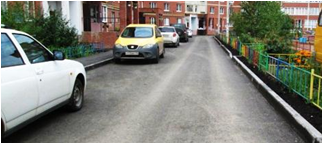 Ремонт асфальтового покрытия существующей проезжей части дворовой территории МКД1.2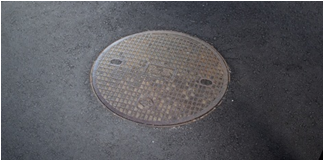 Повышение уровня верха люков путем установки дополнительного опорного железобетонного кольца (без замены на новый люк)1.3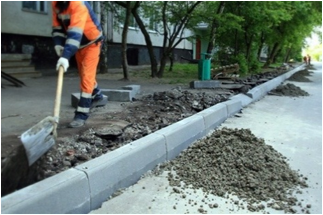 Разборка и вывоз бортовых камней 1.4Установка бортовых камней дорожных (БР 100.30.15)1.5Установка бортовых камней тротуарных (БР 100.20.8)2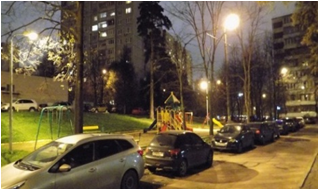 Замена опор освещения3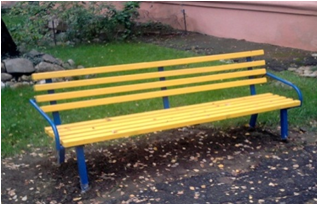 Установка скамейки со спинкой4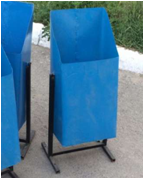 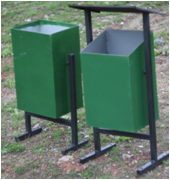 Установка урны металлической опрокидывающейсяПеречень дополнительных видов работПеречень дополнительных видов работПеречень дополнительных видов работ5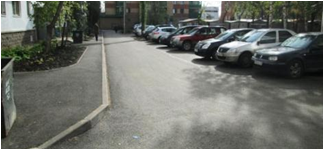 Оборудование автомобильных парковок6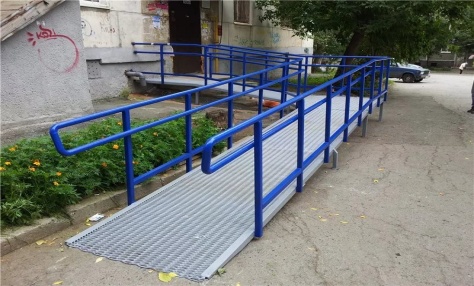 Устройство пандусов7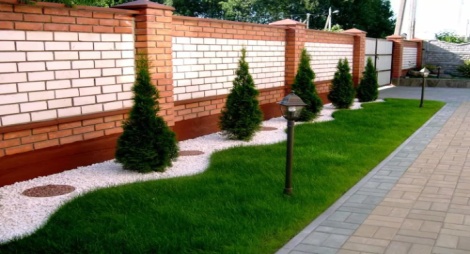 Озеленение9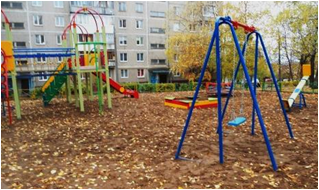 Оборудование детской игровой площадки 5 игровыми элементами (ДИК, качели, песочница, карусель, качалка-балансир) и травмобезопасным песчаным покрытием толщиной 40 см10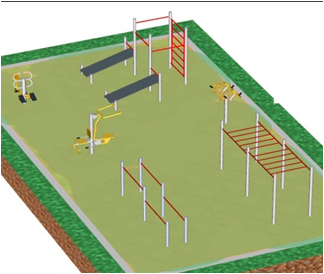 Оборудование спортивной площадки 6 элементами (брусья разноуровневые, комплект из турников и скамеек для пресса, рукоход, тренажер Турник, Велостеп, Флекс) и резиновым покрытием толщиной 1 см на асфальтобетонном основании11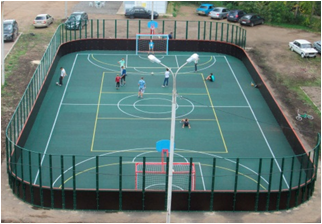 Оборудование спортивной площадки:- бортами размером /15х30,- баскетбольными стойками – 2шт., - воротами с сеткой – 2шт., - опорами освещения – 2шт., - резиновым покрытием толщиной 1 см на асфальтобетонном основании№п/пНаименованиеПримечание1Оборудование детских площадок2Оборудование спортивных площадок3Оборудование автомобильных парковок4Озеленение территорий5Устройство пандусов6Иные виды работ№п/пНаименование работЕдиницаизмеренияПредельная стоимость работ (руб.)1Ремонт дворовых проездовквадратный метр дворового проезда2 0002Установка скамейки1 скамейка15 0003Установка урн для мусора1 урна6 0004Установка светильника наружного освещения на опоре:- с воздушной прокладкой кабеля1 светильник35 000- с подземной прокладкой кабеля1 светильник50 0005Замена светильника наружного освещения1 светильник20 000